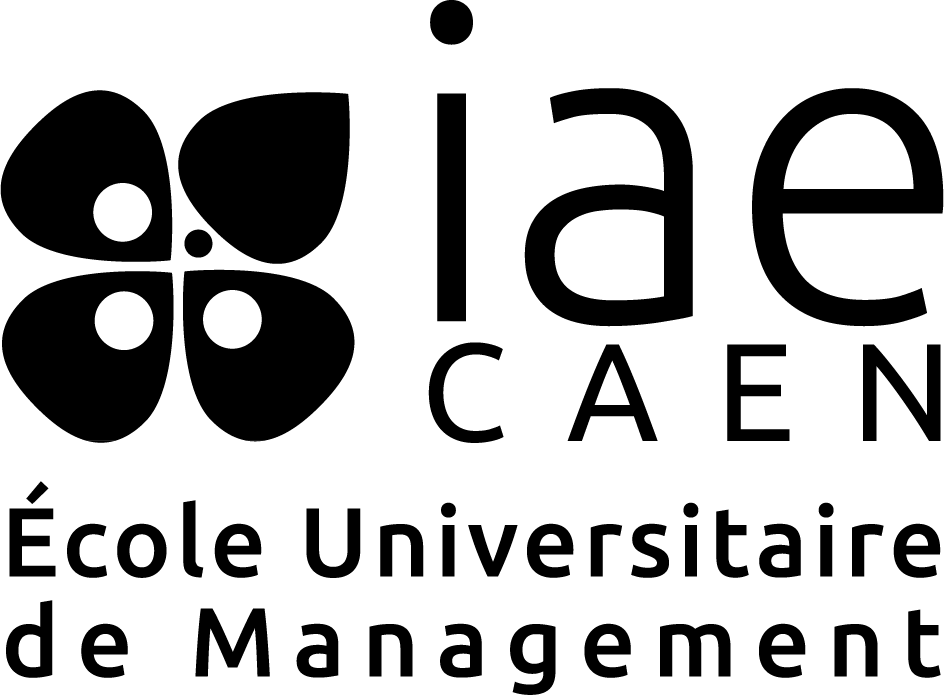 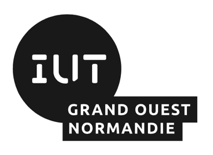 FESTIVAL NORMANDBIEN VIVRE À DOMICILE & BIEN VIEILLIRAvec le soutien de l’ :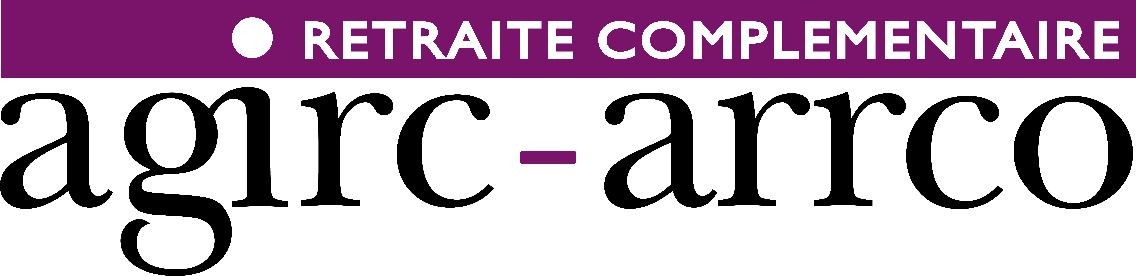 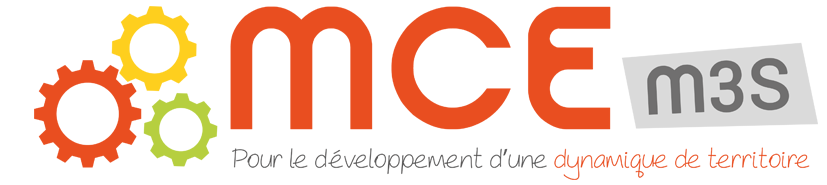 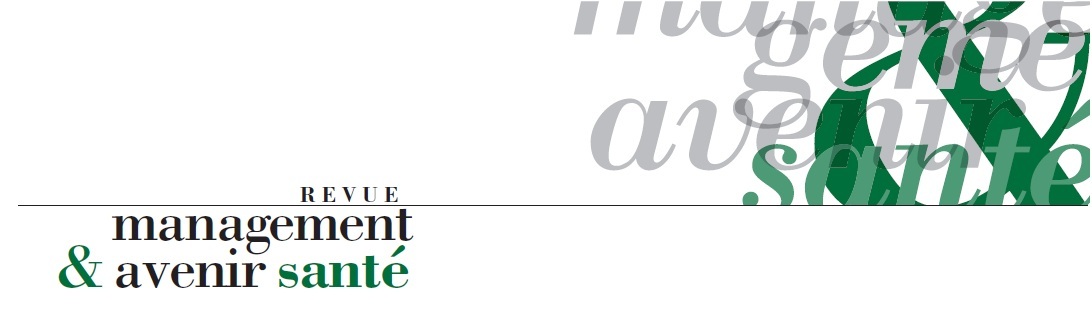 Contact :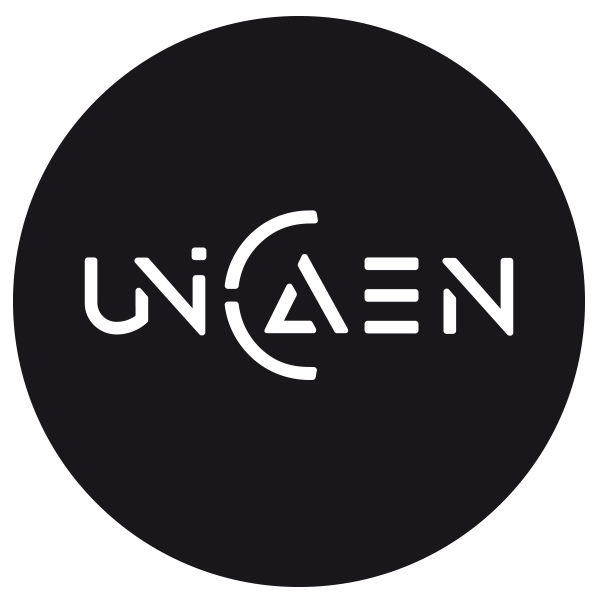 IUT Grand Ouest Normandie – Pôle d’Alençon, Sébastien PAYRE
prixagissons@unicaen.frAvant-propos :Ce support ainsi que tous les documents, fichiers, documentation en ligne sont réservés aux seuls candidats au prix Agissons ! (Autonomie, Gérontologie, Innovation Sociale ou Sociétale, Santé) organisé par l'IUT Grand Ouest Normandie – Pôle d'Alençon en partenariat avec l’IAE de Caen (université Caen Normandie). Ce dossier concerne les candidats à la catégorie « Meilleur mémoire universitaire ». Chaque candidat au prix pourra trouver en ligne l’ensemble des informations et modalités de candidature, d’organisation et de sélection des dossiers. Seuls les dossiers complets fournis avec l’ensemble des pièces exigées seront étudiés par les membres du jury. Les dossiers seront à transmettre par mail à l’adresse : prixagissons@unicaen.fr – il conviendra de mentionner en objet du mail la catégorie concernée par le dépôt de candidature. Les candidats devront recourir au dossier de candidature mis à leur disposition en respectant sa trame et son contenu. Le dossier devra être fournit au seul format word.L'ensemble des documents (textes, fichiers, sons, vidéos...) est protégé par la loi sur les droits d'auteur. Ils ne peuvent donc pas être reproduits partiellement ou totalement sans l'accord préalable du comité d’organisation. Par conséquence, toute diffusion et/ou reproduction (partielle ou totale), sous quelque forme que ce soit, quel que soit le destinataire, est strictement interdite sans accord écrit préalable du comité d’organisation. Les membres du jury s'engagent à évaluer les expérimentations qui leur seront soumises de manière indépendante et à se retirer dans le cas où il connaîtrait une ou plusieurs personnes en lien avec les expérimentations qu'ils auront à évaluer (dans le cas par ex, de collaborations professionnelles, relations familiales ou amicales).Chaque dossier (complet) sera évalué par au moins un membre du jury (un enseignant-chercheur et si possible un professionnel).Le jury est souverain et n'aura pas à justifier ultérieurement ses choix. Il se limitera à étudier les 10 premiers dossiers reçus chronologiquement (complets).Pour en savoir plus sur le prix :   http://bienvivrevieillir.unicaen.fr/prix-agissons/ 1. Présentation de l’organisation/organisme ayant mis en œuvre l’expérimentationNom de l’organisme :Type de structure (université…) :Coordonnées postales et téléphoniques de l’organisme :Description du diplôme suivi par le ou les étudiants dans le cadre duquel a été rédigé le mémoire (précisez le grade) :Note obtenue au mémoire présenté à candidature :Dirigeant(s), responsable(s) de formation – (noms et fonctions) :Personne à contacter dans le cadre de la candidature (nom, fonction, mail et tél) :Personne à contacter dans le cadre de la candidature (nom, fonction, mail et tél) :2. Présentation du mÉmoire soumis À candidatureDescription succincte de la mission servant de base au mémoire :Public(s) pris en charge :Problématique(s) en lien avec la mission :Territoire(s) d’expérimentation (département et commune) :Date de rédaction du mémoire :Le mémoire présenté concerne : un projet tutoré                                           un stage                        (barrez la mention inutile)		3. Étudiant(E)s ayant rÉdigÉ le mÉmoireRéférent/pilote de la mission : (dans le cas des projets tutorés uniquement)Nom et prénom : ….....................................................................................................................................................Etudiant(e) inscrit en formation initiale ou continue : .....................................................................................................................................................Diplôme(s) principal(ux) / expérience(s) – 2 lignes maximum : …....................................................................................................................................................…....................................................................................................................................................Autre étudiant rédacteur :Nom et prénom : ….....................................................................................................................................................Etudiant(e) inscrit en formation initiale ou continue : .....................................................................................................................................................Diplôme(s) principal(ux) / expérience(s) – 2 lignes maximum : …....................................................................................................................................................…....................................................................................................................................................Autre étudiant rédacteur :Nom et prénom : ….....................................................................................................................................................Etudiant(e) inscrit en formation initiale ou continue : .....................................................................................................................................................Diplôme(s) principal(ux) / expérience(s) – 2 lignes maximum : …....................................................................................................................................................…....................................................................................................................................................Autre étudiant rédacteur :Nom et prénom : ….....................................................................................................................................................Etudiant(e) inscrit en formation initiale ou continue : .....................................................................................................................................................Diplôme(s) principal(ux) / expérience(s) – 2 lignes maximum : …....................................................................................................................................................…....................................................................................................................................................Autre étudiant rédacteur :Nom et prénom : ….....................................................................................................................................................Etudiant(e) inscrit en formation initiale ou continue : .....................................................................................................................................................Diplôme(s) principal(ux) / expérience(s) – 2 lignes maximum : …....................................................................................................................................................…....................................................................................................................................................Autre étudiant rédacteur :Nom et prénom : ….....................................................................................................................................................Etudiant(e) inscrit en formation initiale ou continue : .....................................................................................................................................................Diplôme(s) principal(ux) / expérience(s) – 2 lignes maximum : …....................................................................................................................................................…....................................................................................................................................................4. Accord de l’organisme de formation ou du responsable pédagogique pour concourir au prixNom de l’organisme :Type de structure (université…) :Coordonnées postales et téléphoniques de l’organisme :Représenté par M/Mme  (nom, prénom, fonction) :Atteste par la présente, avoir donné son accord pour que le mémoire présenté soit soumis au prix Agissons !A :Le :Signature et cachet de l’organisme : 5. Accord de l’organisme ayant accueilli ou travaillé avec le ou les étudiants pour concourir au prixNom de l’organisme :Type de structure (association, mutualiste, entreprise…) :Coordonnées postales et téléphoniques de l’organisme :Représenté par M/Mme  (nom, prénom, fonction) :Atteste par la présente, avoir donné son accord pour que le mémoire présenté soit soumis au prix Agissons ! et que la synthèse (partie 2 du dossier) soit mise en ligne sur le site web du festival dans la rubrique concernant le prix.A :Le :Signature et cachet de l’organisme : 6. Attestation sur l’honneurNoms, prénoms des étudiants ayant rédigé le mémoire : Etudiants inscrits au sein de :Nom de l’organisme de formation :Type de structure (université…) :Coordonnées postales et téléphoniques de l’organisme :Au cours de l’année universitaire : ………………………………………………………………………………………Représenté par M/Mme  (nom, prénom, fonction) :Attestent par la présente, sur l’honneur, l’authenticité, la véracité et la détention des droits vis-à-vis du mémoire présenté au prix Agissons !A :                                                             Le :Signatures :  